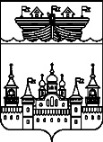 ЗЕМСКОЕ СОБРАНИЕ ВОСКРЕСЕНСКОГО МУНИЦИПАЛЬНОГО РАЙОНА НИЖЕГОРОДСКОЙ ОБЛАСТИРЕШЕНИЕ30 июня 2017 года	№ 71Об утверждении Перечня недвижимого имущества государственной собственности Нижегородской области, предлагаемого к передаче в муниципальную собственность Воскресенского муниципального района Нижегородской областиВ соответствии со ст.ст.50,80 Федерального закона от 06.10.2003 № 131 «Об общих принципах организации местного самоуправления в Российской Федерации», ст. 154 Федерального закона от 22.08.2004 № 122-ФЗ «О внесении изменений в законодательные акты Российской Федерации и признании утратившими силу некоторых законодательных актов Российской Федерации в связи с принятием федеральных законов «О внесении изменений и дополнений в Федеральный закон «Об общих принципах организации законодательных (представительных) и исполнительных органов государственной власти субъектов Российской Федерации» и «Об общих принципах организации местного самоуправления в Российской Федерации»», для решения вопросов местного значения в связи с разграничением полномочий между органами государственной власти области и органами местного самоуправления,Земское собрание района решило:1.Утвердить Перечень недвижимого имущества государственной собственности Нижегородской области, предлагаемого к передаче в муниципальную собственность Воскресенского муниципального района Нижегородской области, согласно приложению.2.Контроль за исполнением настоящего решения возложить на постоянную комиссию Земского собрания района по бюджетной, финансовой и налоговой политике (Бородин Е.А.), Комитет по управлению муниципальным имуществом Воскресенского муниципального района Нижегородской области (В.П.Кондрин).Глава местного самоуправления		А.В.БезденежныхУТВЕРЖДЕН решением Земского собрания Воскресенского муниципального района Нижегородской области от 30.06.2017 № 71ПЕРЕЧЕНЬнедвижимого имущества государственной собственности Нижегородской области, предлагаемого к передаче в муниципальную собственность Воскресенского муниципального района Нижегородской области№п/пНаименование имуществаМестонахождениеИндивидуализирующиехарактеристики имущества1Нежилое встроенное помещение № 2Нижегородская область, Воскресенский район, с.Воздвиженское, ул.Ленина, д.43426,4 кв.м.